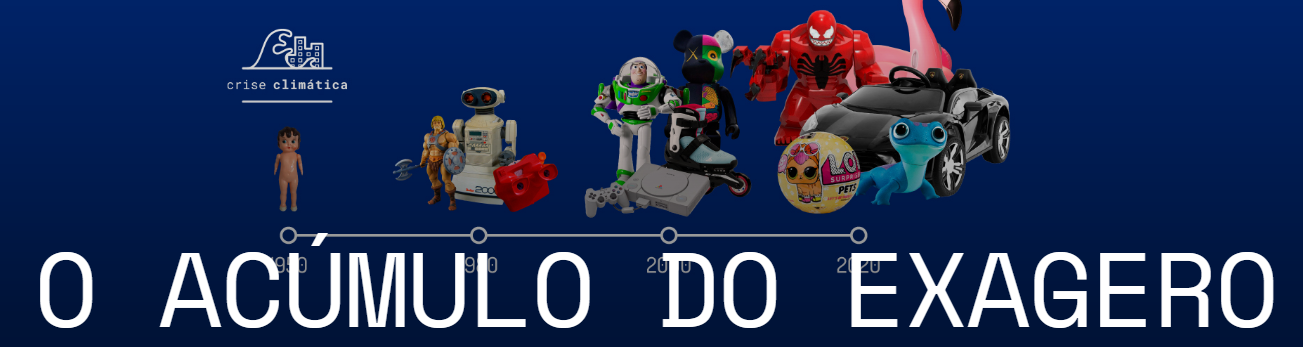 Questão 1NOAH TROCOU SEUS BRINQUEDOS POR 48 COOKIES. O MODELO A SEGUIR REPRESENTA O QUE ELE FEZ COM SEUS COOKIES. ESCREVA V SE FOR VERDADEIRA E F SE FOR FALSA A AFIRMAÇÃO. A) NOAH PÔS 6 COOKIES EM CADA SAQUINHO. __________________________________B) NOAH COMEU 12 COOKIES. ____________________________________________C) NOAH COMEU 36 COOKIES. ____________________________________________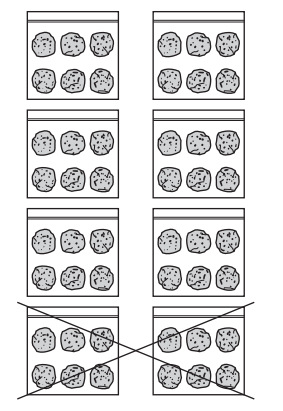 Questão 2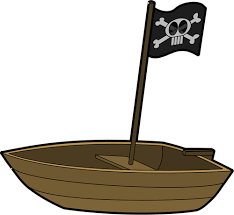 	OS FILHOS DE MARINA BRINCAM COM NAVIOS DE MADEIRA. ELES POSSUEM BANDEIRAS EM SUA PROA. 	ALGUMAS VEZES A BANDEIRA ONDULA, VOA. 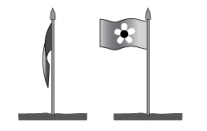 	O QUE FAZ A BANDEIRA VOAR? 